		Nombre Vendedor	FORMULARIO CONOZCA SU CLIENTE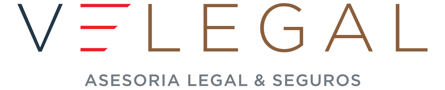 	SOLICITUD DE CRÉDITO 		Persona JurídicaINFORMACIÓN DE LA EMPRESA:Nombre Comercial:						 Razón Social__________________________________	(RNC):_______________________________ Registro Mercantil No.: ___________________________________________	Fecha vencimiento Registro Mercantil_____________ Nacionalidad:_________ Fecha de Constitución:_____________Dirección:															     	  Calle/Avenida		Número de Casa/Edificio	Sector Provincia:	País:										Teléfono:	Correo Electrónico:	Pág. Web:				¿Es o ha sido cliente de Avelino Abreu, SAS?:										 	INFORMACIÓN ACTIVIDAD ECONÓMICA:	Tipo Societario SAS         SA          SRL           EIRL	Si es ONG, indicar procedencia de los fondos que recibe está organización:    Sector Publico   Sector Privado    Ambos   Sector:    Comercial    Industrial      Financiero    	ServiciosTipo de Actividad:   Agrícola    Construcción      Telecomunicaciones     Salud     Dealers        Otros 	         INFORMACIÓN FINANCIERA:	 	Ingresos anuales actividad principal:     Menos de RD$10MM      RD$11-30 MM      RD$31-60 MM	RD$ 61 o Mas		Descripción actividad económica de otros ingresos (actividad secundaria):Otros Ingresos Promedios Mensuales aproximados RD$	                  INFORMACIÓN REPRESENTANTE LEGAL /APODERADO LEGAL/AUTORIDAD CON FIRMA		Nombres:	 Apellidos: _________________________________________	Fecha de Nacimiento:	 Nacionalidad: _________________________ Otras (especifique):__________Tipo de Identificación: 	Cedula 		Pasaporte	 No. Identificación:						Dirección:															Calle/Avenida		Número de casa/Edificio	Provincia/Estado:	País:						___________________	Teléfono:	Celular:	Correo Electrónico:						 	IDENTIFICACIÓN PERSONA EXPUESTA POLÍTICAMENTE (si aplica)	¿Dentro de los accionistas, Socios  o  miembros actuales delConsejo, alguno desempeña o ha desempeñado una posición en la administración pública en los últimos tres (3) años o ha sido catalogado como Persona Expuesta Políticamente (PEP)*?Sí	No*Persona Expuesta Políticamente: Se refiere a la persona física que desempeña o ha desempeñado durante los últimos tres (3) años, altas funciones públicas, por elección o nombramientos ejecutivos, en el territorio nacional o en un país extranjero, incluyendo altos funcionarios de organizaciones internacionales.Ver Página SiguienteSi la respuesta es Sí, completar lo siguiente:IDENTIFICACION BENEFICIARIO FINAL	INFORMACIÓN DE LA OPERACIÓN	Solo aplica recepción de EFECTIVO hasta el importe de RD$730,000.00 o su equivalente en Otras Monedas (de exceder esta suma deberá hacer depósito a cuenta, trasferencia o cheque bancario), según lo estipulado por la Ley 155-17.Marca:				____	  Modelo:	_____	    Año:	___	Valor del vehículo:	___________       Inicial:		_______  Vehículo en Intercambio:  _______________________________________________________________________________________________________________________               Valor de Recepción  :___________________________  Condiciones:			  *Si es en Crédito, completar sección de Información Crediticia	Propósito de la operación: _______________________________	Origen de Fondos:				______	 	INFORMACIÓN CREDITICIA		Monto a Financiar:	Cantidad de Cuotas:	Cuota Mensual:	  Moneda: -	Tipo de Local:     Alquilado         Propio		Moneda: -____________________________	¿Tiene Hipoteca?:    Si         No    Institución Financiera:				_________	Mensualidad:_________________	Moneda:_____________________  Fiador Solidario      Sí       No      *Si su respuesta es Sí, completar el Formulario de Información del Fiador Solidario		REFERENCIAS                                                                            	COMERCIALES:Nombre de la           EmpresaActividad ComercialContactoTeléfonoBANCARIAS:Nombre Banco				No. Cuenta 				Teléfono     Representante Legal/Apoderado Legal/Autoridad con Firma	Fecha	Sello de la Compañía	                                                       (DD/MMM/AAA)Nombre y Firma del Fiador Solidario 	DOCUMENTOS REQUERIDOS	Copia del Registro Mercantil. 2) Copia Cédula del Representante Legal. 3) Copia acta de asamblea actualizada y Estatutos Sociales. 	PARA USO INTERNO		Límite de Crédito Aprobado:	Moneda: -Observaciones: 	Autorizado por:	Fecha:	       Oficial de Cumplimiento:			         Contraloría:			   Gte. Créditos & Cobros:         Miembro Comité anti lavado:Nombres y ApellidosNo. IdentificaciónNombre de la InstituciónPúblicaCargo públicoFechasFechasNombres y ApellidosNo. IdentificaciónNombre de la InstituciónPúblicaCargo públicoEntradaSalida*Beneficiario final se refiere a los accionistas que tengan directa o indirectamente disponibles el 20% o más del capital social, aporte o participación***Beneficiario final se refiere a los accionistas que tengan directa o indirectamente disponibles el 20% o más del capital social, aporte o participación***Beneficiario final se refiere a los accionistas que tengan directa o indirectamente disponibles el 20% o más del capital social, aporte o participación**Nombres y ApellidosCedula o Pasaporte¿Es el beneficiario una persona PEP Actualmente o lo ha sido en los últimos 3 años? Si o NoDECLARACIONDeclaro bajo la fe de juramento que las informaciones contenidas en este formulario son fidedignas y otorgo consentimiento para que Avelino Abreu, S.A.S (en lo Adelante AA) pueda efectuar consultas en las bases de datos de las sociedades de información crediticia(SIC’s) para fines de evaluación crediticia, así como suministrar información a dichas sociedades relativa a las operaciones con los suscritos, o a las autoridades en la medida en que la ley así lo requiera o en cumplimiento de disposiciones relativas a la prevención del lavado de activos y financiamiento del terrorismo. Me comprometo a informar cualquier cambio de las circunstancias personales consignadas precedentemente para el caso en  que aún estuviere vinculado comercialmente AA. Declaro que mis ingresos no provienen de actividades ilícitas. En caso de que suscriba esta solicitud en calidad de fiador solidario, me constituyo formal e irrevocablemente en garante y fiador solidario de las obligaciones que asuma el deudor frente AA. Declaro someterme voluntariamente a la competencia jurisdiccional de los tribunales del domicilio de AA.REVISION DE LISTAREVISION DE LISTAREVISION DE LISTAREVISION DE LISTAREVISION DE LISTAREVISION DE LISTAREVISION DE LISTAREVISION DE LISTAREVISION DE LISTAREVISION DE LISTAPEPPEPONUONUOFACOFACOTROSOTROSOTROSOTROSSINOSINOSINOSINOSINO